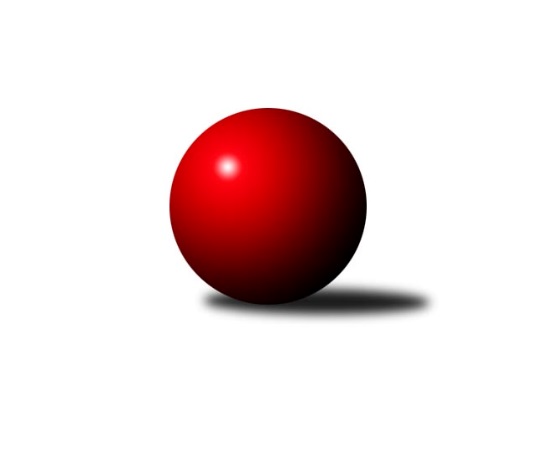 Č.4Ročník 2019/2020	24.10.2019Nejlepšího výkonu v tomto kole: 2437 dosáhlo družstvo: TJ Sokol Soběnov BMeziokresní přebor ČB-ČK 6-ti členné 2019/2020Výsledky 4. kolaSouhrnný přehled výsledků:TJ Spartak Trhové Sviny B	- TJ Sokol Nové Hrady C	7:1	2397:2201	7.5:4.5	22.10.TJ Sokol Soběnov B	- TJ Sokol Nové Hrady B	5:3	2437:2386	8.0:4.0	23.10.TJ Nová Ves C	- TJ Sokol Soběnov C	2:6	2237:2402	3.5:8.5	23.10.TJ Dynamo České Budějovice B	- Kuželky Borovany C	8:0	2183:1951	10.0:2.0	24.10.TJ Sokol Nové Hrady D	- TJ Spartak Trhové Sviny C	2:6	2335:2339	6.0:6.0	24.10.Tabulka družstev:	1.	TJ Sokol Soběnov B	4	4	0	0	23.5 : 8.5 	33.0 : 15.0 	 2405	8	2.	Kuželky Borovany B	3	3	0	0	15.0 : 9.0 	20.0 : 16.0 	 2362	6	3.	TJ Dynamo České Budějovice B	4	3	0	1	20.5 : 11.5 	26.5 : 21.5 	 2252	6	4.	TJ Spartak Trhové Sviny B	3	2	0	1	17.0 : 7.0 	23.5 : 12.5 	 2399	4	5.	TJ Sokol Nové Hrady D	3	2	0	1	13.5 : 10.5 	20.0 : 16.0 	 2319	4	6.	TJ Sokol Nové Hrady B	4	2	0	2	17.5 : 14.5 	24.0 : 24.0 	 2383	4	7.	TJ Spartak Trhové Sviny C	4	2	0	2	16.5 : 15.5 	18.5 : 29.5 	 2225	4	8.	TJ Sokol Soběnov C	3	1	0	2	12.0 : 12.0 	21.5 : 14.5 	 2373	2	9.	TJ Nová Ves C	3	0	0	3	6.0 : 18.0 	15.5 : 20.5 	 2201	0	10.	TJ Sokol Nové Hrady C	3	0	0	3	5.5 : 18.5 	14.5 : 21.5 	 2266	0	11.	Kuželky Borovany C	4	0	0	4	5.0 : 27.0 	11.0 : 37.0 	 2092	0Podrobné výsledky kola:	 TJ Spartak Trhové Sviny B	2397	7:1	2201	TJ Sokol Nové Hrady C	František Vávra	 	 186 	 236 		422 	 1:1 	 348 	 	187 	 161		Petr Hamerník	Luděk Troup	 	 202 	 200 		402 	 1:1 	 395 	 	217 	 178		Vojtěch Kříha	Bohuslav Švepeš	 	 171 	 223 		394 	 2:0 	 302 	 	118 	 184		Jan Kříha	Marek Rojdl	 	 191 	 186 		377 	 1:1 	 381 	 	189 	 192		Václav Silmbrod	Jiří Švepeš	 	 191 	 203 		394 	 1:1 	 371 	 	196 	 175		Michal Kanděra	Josef Svoboda	 	 211 	 197 		408 	 1.5:0.5 	 404 	 	207 	 197		Romana Kříhovározhodčí: Josef SvobodaNejlepší výkon utkání: 422 - František Vávra	 TJ Sokol Soběnov B	2437	5:3	2386	TJ Sokol Nové Hrady B	Josef Šedivý	 	 210 	 202 		412 	 1:1 	 420 	 	201 	 219		Libor Tomášek	Josef Ferenčík	 	 179 	 205 		384 	 1:1 	 378 	 	203 	 175		Milena Šebestová	Roman Grznárik	 	 221 	 198 		419 	 2:0 	 380 	 	185 	 195		Petr Silmbrod	Josef Šedivý	 	 209 	 203 		412 	 1:1 	 418 	 	221 	 197		Michal Silmbrod	Ondřej Sysel	 	 208 	 194 		402 	 1:1 	 407 	 	232 	 175		Štěpán Rehák	Pavel Čurda	 	 193 	 215 		408 	 2:0 	 383 	 	185 	 198		Jan Silmbrodrozhodčí: Josef SyselNejlepší výkon utkání: 420 - Libor Tomášek	 TJ Nová Ves C	2237	2:6	2402	TJ Sokol Soběnov C	Jan Jackov	 	 213 	 184 		397 	 1.5:0.5 	 388 	 	204 	 184		Jaroslava Kulhanová	Miloš Draxler	 	 195 	 187 		382 	 0:2 	 415 	 	202 	 213		Ludmila Čurdová	Pavel Vávra	 	 196 	 188 		384 	 0:2 	 428 	 	213 	 215		Jitka Grznáriková	Věra Jeseničová	 	 177 	 162 		339 	 0:2 	 383 	 	195 	 188		Alice Loulová	Jakub Čoudek	 	 162 	 160 		322 	 0:2 	 408 	 	205 	 203		Jiřina Krtková	Josef Fojta	 	 201 	 212 		413 	 2:0 	 380 	 	199 	 181		Olga Čutkovározhodčí: Václava TesařováNejlepší výkon utkání: 428 - Jitka Grznáriková	 TJ Dynamo České Budějovice B	2183	8:0	1951	Kuželky Borovany C	Radim Vašek	 	 179 	 172 		351 	 1:1 	 348 	 	161 	 187		Kateřina Dvořáková	Stanislava Mlezivová	 	 175 	 186 		361 	 2:0 	 325 	 	160 	 165		Petr Dvořák	Rostislav Solkan	 	 162 	 174 		336 	 1:1 	 315 	 	175 	 140		Petr Bícha	Tomáš Vašek	 	 190 	 176 		366 	 2:0 	 311 	 	150 	 161		Martina Koubová	Milena Kümmelová	 	 223 	 196 		419 	 2:0 	 343 	 	154 	 189		Vladimíra Bicerová	Zdeněk Kratochvíl	 	 175 	 175 		350 	 2:0 	 309 	 	139 	 170		Miroslav Bicerarozhodčí: T. VašekNejlepší výkon utkání: 419 - Milena Kümmelová	 TJ Sokol Nové Hrady D	2335	2:6	2339	TJ Spartak Trhové Sviny C	Blanka Cáplová	 	 205 	 210 		415 	 1:1 	 421 	 	212 	 209		Martin Klíma	Jan Marhoun	 	 184 	 165 		349 	 1:1 	 381 	 	173 	 208		Nikola Kroupová	Natálie Betuštiáková	 	 199 	 197 		396 	 1:1 	 395 	 	192 	 203		Aleš Cisař	Adam Hanousek	 	 198 	 176 		374 	 0:2 	 394 	 	201 	 193		Jan Štajner	Jan Koriták	 	 222 	 206 		428 	 2:0 	 351 	 	177 	 174		Bedřich Kroupa	Miroslav Novák	 	 191 	 182 		373 	 1:1 	 397 	 	184 	 213		Gabriela Kroupovározhodčí: Stanislav SladkýNejlepší výkon utkání: 428 - Jan KoritákPořadí jednotlivců:	jméno hráče	družstvo	celkem	plné	dorážka	chyby	poměr kuž.	Maximum	1.	Milan Míka	Kuželky Borovany B	432.25	291.0	141.3	8.0	2/2	(445)	2.	Libor Tomášek	TJ Sokol Nové Hrady B	415.67	281.2	134.5	7.5	3/3	(437)	3.	Štěpán Rehák	TJ Sokol Nové Hrady B	415.67	286.3	129.3	8.3	3/3	(422)	4.	Pavel Zeman	Kuželky Borovany B	415.50	291.5	124.0	7.5	2/2	(434)	5.	František Vávra	TJ Spartak Trhové Sviny B	414.75	288.3	126.5	7.3	2/2	(422)	6.	Josef Šedivý	TJ Sokol Soběnov B	414.50	285.8	128.7	5.2	3/3	(425)	7.	Ludmila Čurdová	TJ Sokol Soběnov C	412.25	298.8	113.5	8.8	2/2	(415)	8.	Jaroslava Kulhanová	TJ Sokol Soběnov C	411.50	289.0	122.5	6.0	2/2	(450)	9.	Vojtěch Kříha	TJ Sokol Nové Hrady C	409.50	299.0	110.5	10.3	2/2	(430)	10.	Marek Rojdl	TJ Spartak Trhové Sviny B	408.25	266.8	141.5	5.5	2/2	(419)	11.	Josef Ferenčík	TJ Sokol Soběnov B	407.83	278.5	129.3	5.5	3/3	(422)	12.	Romana Kříhová	TJ Sokol Nové Hrady C	407.00	281.8	125.3	5.0	2/2	(428)	13.	Josef Svoboda	TJ Spartak Trhové Sviny B	406.50	278.3	128.3	6.8	2/2	(412)	14.	Michal Silmbrod	TJ Sokol Nové Hrady B	405.50	288.5	117.0	3.0	2/3	(418)	15.	Tomáš Balko	TJ Sokol Nové Hrady D	404.00	276.5	127.5	8.5	2/2	(414)	16.	Jan Jackov	TJ Nová Ves C	403.50	280.5	123.0	6.3	2/2	(408)	17.	Jiří Švepeš	TJ Spartak Trhové Sviny B	400.75	288.8	112.0	9.0	2/2	(414)	18.	Josef Šedivý	TJ Sokol Soběnov B	399.83	270.7	129.2	5.0	3/3	(412)	19.	Jitka Grznáriková	TJ Sokol Soběnov C	399.00	279.8	119.3	5.8	2/2	(428)	20.	Markéta Šedivá	TJ Sokol Soběnov B	396.67	284.7	112.0	9.7	3/3	(415)	21.	Natálie Betuštiáková	TJ Sokol Nové Hrady D	394.50	279.5	115.0	11.0	2/2	(396)	22.	Jiří Tröstl	Kuželky Borovany B	394.25	274.0	120.3	10.5	2/2	(408)	23.	Pavel Čurda	TJ Sokol Soběnov B	393.67	283.7	110.0	9.5	3/3	(408)	24.	Jan Silmbrod	TJ Sokol Nové Hrady B	392.00	277.8	114.2	11.8	3/3	(434)	25.	Lukáš Chmel	TJ Dynamo České Budějovice B	391.50	270.5	121.0	7.0	2/3	(397)	26.	Olga Čutková	TJ Sokol Soběnov C	391.25	267.0	124.3	6.3	2/2	(405)	27.	Zuzana Koptová	TJ Spartak Trhové Sviny C	391.25	270.5	120.8	6.5	2/3	(401)	28.	Blanka Cáplová	TJ Sokol Nové Hrady D	389.50	266.5	123.0	9.0	2/2	(415)	29.	Stanislava Mlezivová	TJ Dynamo České Budějovice B	389.50	279.0	110.5	8.5	3/3	(400)	30.	Ondřej Sysel	TJ Sokol Soběnov B	388.33	283.3	105.0	12.7	3/3	(402)	31.	Milena Šebestová	TJ Sokol Nové Hrady B	388.00	276.0	112.0	9.5	3/3	(404)	32.	Michal Kanděra	TJ Sokol Nové Hrady C	387.25	281.3	106.0	12.0	2/2	(414)	33.	Luděk Troup	TJ Spartak Trhové Sviny B	387.00	267.3	119.8	9.0	2/2	(402)	34.	Alice Loulová	TJ Sokol Soběnov C	386.00	282.3	103.8	13.0	2/2	(409)	35.	Čestmír Siebenbrunner	Kuželky Borovany B	385.00	278.0	107.0	10.3	2/2	(408)	36.	Milena Kümmelová	TJ Dynamo České Budějovice B	384.67	270.3	114.3	10.7	3/3	(419)	37.	Tomáš Vašek	TJ Dynamo České Budějovice B	383.67	275.3	108.3	9.8	3/3	(395)	38.	Martin Klíma	TJ Spartak Trhové Sviny C	383.50	271.5	112.0	10.0	2/3	(421)	39.	Josef Fojta	TJ Nová Ves C	383.25	260.5	122.8	9.3	2/2	(413)	40.	Stanislava Betuštiáková	TJ Sokol Nové Hrady D	382.00	276.5	105.5	13.0	2/2	(400)	41.	Aleš Cisař	TJ Spartak Trhové Sviny C	377.00	272.0	105.0	15.3	2/3	(395)	42.	Gabriela Kroupová	TJ Spartak Trhové Sviny C	376.83	271.5	105.3	10.5	3/3	(397)	43.	Adam Hanousek	TJ Sokol Nové Hrady D	375.75	277.8	98.0	11.3	2/2	(377)	44.	Václav Silmbrod	TJ Sokol Nové Hrady C	374.50	275.0	99.5	11.5	2/2	(381)	45.	Marek Kopta	TJ Spartak Trhové Sviny C	373.50	259.5	114.0	9.0	2/3	(389)	46.	Jiřina Krtková	TJ Sokol Soběnov C	372.75	264.3	108.5	15.0	2/2	(408)	47.	Radim Vašek	TJ Dynamo České Budějovice B	372.50	268.0	104.5	9.5	2/3	(394)	48.	Václav Tröstl	Kuželky Borovany C	372.25	274.8	97.5	12.5	2/3	(393)	49.	Lenka Aldorfová	Kuželky Borovany C	371.50	257.5	114.0	12.0	2/3	(382)	50.	Petr Silmbrod	TJ Sokol Nové Hrady B	369.83	271.7	98.2	12.7	3/3	(411)	51.	Nikola Kroupová	TJ Spartak Trhové Sviny C	369.17	272.5	96.7	13.3	3/3	(381)	52.	Jan Kouba	Kuželky Borovany C	368.75	266.0	102.8	9.0	2/3	(388)	53.	Pavel Vávra	TJ Nová Ves C	365.75	257.5	108.3	14.5	2/2	(384)	54.	Jaroslava Frdlíková	Kuželky Borovany C	361.50	267.0	94.5	15.5	2/3	(382)	55.	Renata Žahourová	TJ Sokol Nové Hrady D	360.00	268.0	92.0	14.5	2/2	(365)	56.	Jan Štajner	TJ Spartak Trhové Sviny C	353.50	255.0	98.5	15.0	2/3	(394)	57.	Roman Bartoš	TJ Nová Ves C	350.00	248.5	101.5	16.0	2/2	(358)	58.	Martina Koubová	Kuželky Borovany C	349.17	262.0	87.2	17.0	3/3	(379)	59.	František Stodolovský	Kuželky Borovany B	348.75	255.8	93.0	17.0	2/2	(360)	60.	Kateřina Dvořáková	Kuželky Borovany C	348.50	267.0	81.5	15.5	2/3	(349)	61.	Petr Dvořák	Kuželky Borovany C	346.00	254.7	91.3	15.0	3/3	(371)	62.	Věra Jeseničová	TJ Nová Ves C	344.50	254.0	90.5	16.5	2/2	(366)	63.	Petra Šebestíková	TJ Dynamo České Budějovice B	339.00	242.0	97.0	13.5	2/3	(339)	64.	Bedřich Kroupa	TJ Spartak Trhové Sviny C	336.00	246.5	89.5	17.5	2/3	(351)	65.	Rostislav Solkan	TJ Dynamo České Budějovice B	331.50	250.5	81.0	18.0	2/3	(336)	66.	Petr Bícha	Kuželky Borovany C	318.25	240.3	78.0	18.0	2/3	(325)	67.	Jan Kříha	TJ Sokol Nové Hrady C	304.00	219.5	84.5	20.5	2/2	(306)		Jan Silmbrod	TJ Sokol Nové Hrady B	427.00	297.5	129.5	11.0	1/3	(434)		Jan Koriták	TJ Sokol Nové Hrady D	420.00	294.5	125.5	7.0	1/2	(428)		Roman Grznárik	TJ Sokol Soběnov B	420.00	299.0	121.0	5.0	1/3	(421)		Vojtěch Frdlík	Kuželky Borovany B	418.00	290.0	128.0	7.0	1/2	(418)		Lukáš Kotnauer	TJ Dynamo České Budějovice B	400.00	280.0	120.0	6.0	1/3	(400)		Pavel Kříha	TJ Sokol Nové Hrady C	391.00	263.0	128.0	7.0	1/2	(392)		Jan Hess	TJ Dynamo České Budějovice B	388.00	282.0	106.0	13.0	1/3	(388)		Bohuslav Švepeš	TJ Spartak Trhové Sviny B	387.00	274.0	113.0	10.0	1/2	(387)		Bohuslav Švepeš	TJ Spartak Trhové Sviny B	375.50	262.0	113.5	14.0	1/2	(394)		Miroslav Novák	TJ Sokol Nové Hrady D	373.00	277.0	96.0	17.0	1/2	(373)		Miloš Draxler	TJ Nová Ves C	368.50	265.0	103.5	9.5	1/2	(382)		Antonín Gažák	TJ Sokol Nové Hrady C	364.50	273.0	91.5	14.5	1/2	(376)		Eva Vandělíková	TJ Spartak Trhové Sviny C	358.50	258.0	100.5	11.5	1/3	(364)		Václava Tesařová	TJ Nová Ves C	357.00	254.0	103.0	15.0	1/2	(357)		Ladislav Růžička	TJ Sokol Nové Hrady B	355.00	258.0	97.0	12.0	1/3	(355)		Jiří Janoch	Kuželky Borovany B	354.00	254.5	99.5	13.5	1/2	(355)		Jan Marhoun	TJ Sokol Nové Hrady D	349.00	255.0	94.0	17.0	1/2	(349)		Petr Hamerník	TJ Sokol Nové Hrady C	348.00	278.0	70.0	19.0	1/2	(348)		Vladimíra Bicerová	Kuželky Borovany C	343.00	247.0	96.0	15.0	1/3	(343)		Zdeněk Kratochvíl	TJ Dynamo České Budějovice B	339.00	237.5	101.5	14.5	1/3	(350)		Jakub Čoudek	TJ Nová Ves C	322.00	230.0	92.0	18.0	1/2	(322)		Miroslav Bicera	Kuželky Borovany C	309.00	231.0	78.0	25.0	1/3	(309)Sportovně technické informace:Starty náhradníků:registrační číslo	jméno a příjmení 	datum startu 	družstvo	číslo startu24025	Nikola Kroupová	24.10.2019	TJ Spartak Trhové Sviny C	5x15508	Pavel Vávra	23.10.2019	TJ Nová Ves C	3x25534	Martin Klíma	24.10.2019	TJ Spartak Trhové Sviny C	4x25348	Rostislav Solkan	24.10.2019	TJ Dynamo České Budějovice B	2x24954	Adam Hanousek	24.10.2019	TJ Sokol Nové Hrady D	3x24071	Jan Koriták	24.10.2019	TJ Sokol Nové Hrady D	2x
Hráči dopsaní na soupisku:registrační číslo	jméno a příjmení 	datum startu 	družstvo	23276	Miroslav Novák	24.10.2019	TJ Sokol Nové Hrady D	1538	Jan Marhoun	24.10.2019	TJ Sokol Nové Hrady D	Program dalšího kola:28.10.2019	po	17:00	Kuželky Borovany C - TJ Nová Ves C				TJ Spartak Trhové Sviny C - -- volný los --	30.10.2019	st	17:00	Kuželky Borovany B - TJ Spartak Trhové Sviny B	30.10.2019	st	17:00	TJ Sokol Nové Hrady C - TJ Sokol Soběnov B	31.10.2019	čt	17:00	TJ Sokol Soběnov C - TJ Sokol Nové Hrady D	31.10.2019	čt	19:30	TJ Sokol Nové Hrady B - TJ Dynamo České Budějovice B	Nejlepší šestka kola - absolutněNejlepší šestka kola - absolutněNejlepší šestka kola - absolutněNejlepší šestka kola - absolutněNejlepší šestka kola - dle průměru kuželenNejlepší šestka kola - dle průměru kuželenNejlepší šestka kola - dle průměru kuželenNejlepší šestka kola - dle průměru kuželenNejlepší šestka kola - dle průměru kuželenPočetJménoNázev týmuVýkonPočetJménoNázev týmuPrůměr (%)Výkon1xJan KoritákSok. N.Hrady D4281xMilena KümmelováDyn. Č.B. B118.354191xJitka GrznárikováSoběnov C4281xJitka GrznárikováSoběnov C111.644281xFrantišek VávraSp. T.Sviny B4221xFrantišek VávraSp. T.Sviny B110.284221xMartin KlímaSp. T.Sviny C4211xJan KoritákSok. N.Hrady D109.094283xLibor TomášekSok. N.Hrady B4201xLudmila ČurdováSoběnov C108.254152xRoman GrznárikSoběnov B4191xJosef FojtaTJ Nová Ves u Čes107.72413